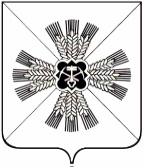 КЕМЕРОВСКАЯ ОБЛАСТЬПРОМЫШЛЕННОВСКИЙ МУНИЦИПАЛЬНЫЙ РАЙОНПУШКИНСКОЕ СЕЛЬСКОЕ ПОСЕЛЕНИЕСОВЕТ НАРОДНЫХ ДЕПУТАТОВ ПУШКИНСКОГО СЕЛЬСКОГО ПОСЕЛЕНИЯ 3-ий созыв,     58 –е заседание.Р Е Ш Е Н И Еот»24» июня 2019 г. №  150с.  КраснинскоеО поддержке инициативы Совета народных депутатов 
Промышленновского муниципального районаРуководствуясь частью 2 статьи 13 Федерального Закона от 06.10.2003 №131-ФЗ «Об общих принципах организации местного самоуправления в Российской Федерации», с целью оптимизации деятельности органов местного самоуправления в Промышленновском муниципальном районе и рассмотрев решение Совета народных депутатов Промышленновского муниципального района от 20.06.2019 № 81 «Об инициативе Совета народных депутатов Промышленновского муниципального района», Совет народных депутатов Пушкинского сельского поселенияРЕШИЛ:1.Поддержать инициативу Совета народных депутатов Промышленновского муниципального района по объединению всех поселений, входящих в состав Промышленновского муниципального района.
          2.Настоящее решение подлежит обнародованию на информационном стенде администрации Пушкинского сельского поселения и размещению в информационно-телекоммуникационной сети «Интернет» на сайте администрации Промышленновского муниципального района.3.Решение вступает в силу со дня обнародования.4.Контроль за исполнением решения возложить на комиссию по бюджету (О.В. Струневский)Председатель Совета народных депутатов          Пушкинского сельского поселенияА.В. РусаковГлава          Пушкинского сельского поселения                                                                   Г.А. Багрыч